.Intro : 40 countsRestart in wall 4 after 24 counts (facing 6.00)S1  Walks Forward (R,L,R), Heel Touch Forward,  Walks Backward (L,R, L), Touch R Next to LS2 Hip Sways With Hitch (2X)S3 Walks Forward (R,L,R), Heel Touch Forward,  Walks Backward (L,R, L), Touch R Next to L(*restart dance here in wall 4 facing 6.00)S4 Hip Sways With Hitch (2X)S5  Step, Touch,  Full Turn L, Slide RS6  Kick/ Ball/ Change, Rocking Chair,  1/2 Turn RS7   Walks Forward (L,R L) , Heel Touch Forward,  Walks Backward (R,L,R), Touch L Next to RS8  Step Touches In Diagonal (4×)S9  Vine L With 1/2 Turn L, Vine R With TouchS10  Vine L With 1/2 Turn L, Vine R With TouchS11  Monterey 1/4 Turn L (2X)S12 Heel Touches Forward L/R, Step Forward L,  1/2 Turn R With Heel BouncesLast Update – 11 April 2019It's All About The 3 Steps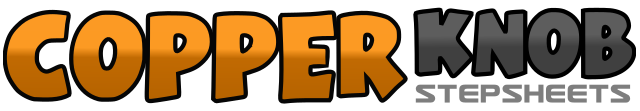 .......Count:96Wall:2Level:Beginner.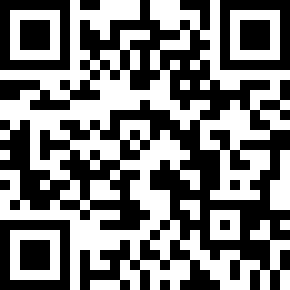 Choreographer:José Miguel Belloque Vane (NL) & Roy Verdonk (NL) - March 2019José Miguel Belloque Vane (NL) & Roy Verdonk (NL) - March 2019José Miguel Belloque Vane (NL) & Roy Verdonk (NL) - March 2019José Miguel Belloque Vane (NL) & Roy Verdonk (NL) - March 2019José Miguel Belloque Vane (NL) & Roy Verdonk (NL) - March 2019.Music:3 Steps (Rap Radio Version) (feat. Tyrielle & Broken English) - Loni Gamble3 Steps (Rap Radio Version) (feat. Tyrielle & Broken English) - Loni Gamble3 Steps (Rap Radio Version) (feat. Tyrielle & Broken English) - Loni Gamble3 Steps (Rap Radio Version) (feat. Tyrielle & Broken English) - Loni Gamble3 Steps (Rap Radio Version) (feat. Tyrielle & Broken English) - Loni Gamble........1-2-3-4Rf walk forward, Lf walk forward,  RF walk forward,  Lf touch heel forward5-6-7-8Lf walk back, Rf walk back, Lf walk back, Rf touch next to Lf1-2-3-4Rf step right swaying hips right, sway left,  sway right,  Lf hitch5-6-7-8repeat starting with Lf1-2-3-4Rf walk forward, Lf walk forward,  RF walk forward,  Lf touch heel forward5-6-7-8Lf walk back, Rf walk back, Lf walk back, Rf touch next to Lf1-2-3-4Rf step right swaying hips right, sway left,  sway right,  Lf hitch5-6-7-8repeat starting with Lf1-2-3-4Rf step,  Lf touch together,  make 1/4 turn left stepping Lf forward (9.00), make 1/2 turn left stepping RF back (3.005-6-7-8make 1/4 turn stepping Lf left (12.00), RF touch together,  Rf slide right,  Lf drag together1&2Lf kick forward,  Lf step together(&), Rf step in place3-4Lf rock forward,  recover onto R5-6Lf rock back, recover onto RF7-8Lf step forward,  make 1/2 turn right stepping Rf forward (6.00)1-2-3-4Lf walk forward, Rf walk forward,  Lf walk forward,  Rf touch heel forward5-6-7-8Rf walk back, Lf walk back, Rf walk back, Lf touch next to Rf1-2Lf step diagonal forward left,  Rf touch next to Lf3-4RF step diagonal forward right,  Lf touch next to Rf5-6Lf step diagonal back left,  RF touch next to Lf7-8RF step diagonal back right,  Lf touch next to Rf1-2-3-4Lf step left,  RF cross behind Lf,  make 1/4 turn left stepping Lf forward (3.00), make 1/4 turn left brushing RF next to Lf (12.00)5-6-7-8RF step right,  Lf cross behind RF,  RF step right,  Lf touch next to RF1-2-3-4Lf step left,  RF cross behind Lf,  make 1/4 turn left stepping Lf forward (9.00), make 1/4 turn left brushing RF next to Lf (6.00)5-6-7-8RF step right,  Lf cross behind RF,  RF step right,  Lf touch next to RF1-2-3-4Lf point toes left,  make 1/4 turn left stepping Lf next to RF,  RF point toes right,  RF step together (3.00)5-6-7-8Lf point toes left,  make 1/4 turn left stepping Lf next to RF,  RF point toes right,  RF step together (12.00)1-2-3-4Lf touch heel forward,  Lf step together , RF touch heel forward, Rf step together5-6-7-8Lf step forward,  Bf (both feet) bounce heels 3 times whilst making 1/2 turn right (6.00)